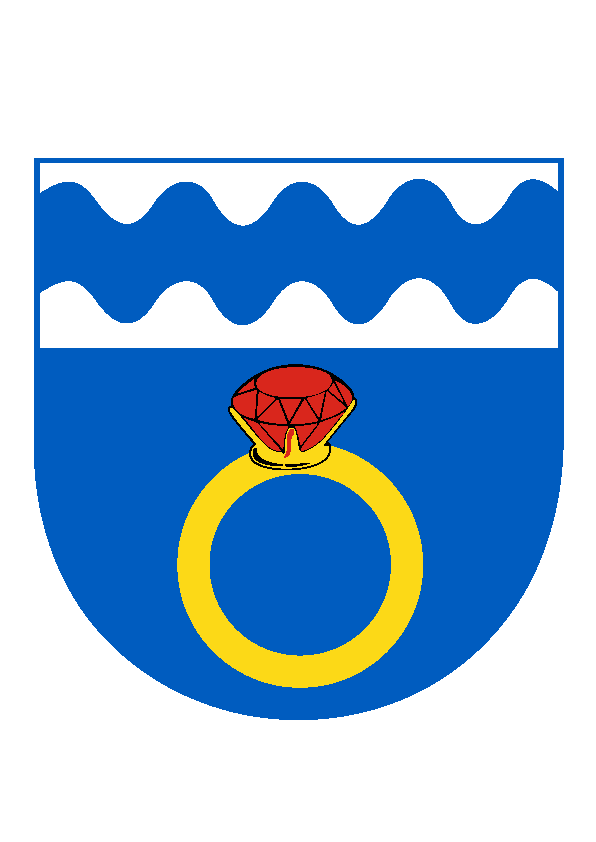 Oznámení o konání VZZOVe středu 26.8.2020 od 18.00 se bude v sále Kulturního domu Otmarov konat veřejné zasedání Zastupitelstva obce Program:ZahájeníRozpočtové opatření 6/2020Kontrola plnění úkolů z minulého VZZO Dodatek ke SOD – výstavba IS  - lokalita RDDodatek č. 1/2020 ke SOD na zhotovení Změny č. 1 Územního plánu OtmarovZáměr obce na pronájem budovy č. p. 21 Záměr obce na pronájem budovy č. p. 24 Smlouvy o právu provést stavbu – kanalizace, plynovod, vodovodRůzné -   stížnost Berouskováúzemní působnost MAS                                                                                      _____________________________                                                                                                       Václav Gregorovič    Vyvěšeno (i elektronicky) dne: 17.8.2020Sňato dne: